Почта России доставит ветеранам Самарской области поздравления Президента Российской Федерации с 9 маяНакануне Дня Великой Победы Почта России доставит ветеранам Великой Отечественной войны персональные поздравления Президента Российской Федерации. Со 2 по 8 мая почтальоны вручат около полумиллиона писем лично в руки почётным адресатам по всей стране, в том числе – ветеранам Самарской области. В почтовом отправлении – открытка с поздравлением в связи с 78-й годовщиной Победы в Великой Отечественной войне, подписанным Президентом РФ Владимиром Путиным. Сотрудники Почты приложат все усилия, чтобы ветераны получили значимые письма независимо от того, где они находятся в праздничные дни. При необходимости специалисты Почты России уточнят новое место жительства ветерана и доставят поздравление по актуальному адресу. Если получателя не окажется дома, например, он переехал на дачу или находится на лечении, письмо будет храниться в ближайшем отделении ещё месяц, а почтальон в течение этого времени будет регулярно повторять попытки доставить поздравления. Информационная справкаАО «Почта России» — цифровая почтово-логистическая компания, один из крупнейших работодателей России, объединяющий 310 000 сотрудников. Входит в перечень стратегических предприятий. В региональную сеть Почты России включены 38 000 отделений по всей стране. В Самарской области порядка 770 почтовых отделений, из которых 514 расположены в сельской местности. ПРЕСС-РЕЛИЗ                                                                            26 апреля 2023 г.   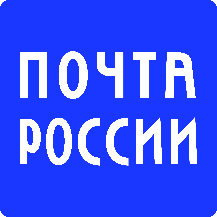 